П О Л О Ж Е Н И Ео проведении пробегав честь Юбиляров КЛБ «БЕРКУТ», 19.08.2018 г(номер-код вида спорта 0020001611Я)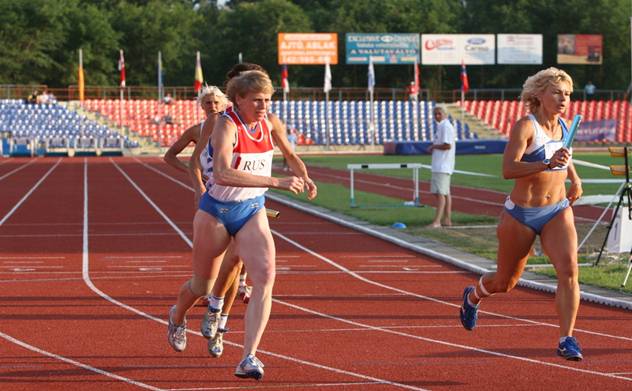 Красноярск, 2018Цель и задачи проведения мероприятийСоревнование проводится с целью оздоровления населения города Красноярска и  Красноярского края с возможным участием других регионов России и мира.Для достижения поставленной цели предусмотрено решение следующих задач:Пропаганда оздоровительного бега как наиболее массовой доступной формы укрепления здоровья и физического развития;Привлечение населения к систематическим занятиям физической культурой и спортом;Выявление сильнейших спортсменов – бегунов для формирования сборной города;Активизация борьбы с негативными привычками – курением, употреблением алкоголя, наркотиков.II. Классификация мероприятийНаименование и код вида спорта – «легкая атлетика»  0020001611Я.Соревнования проводятся как личные, в дисциплинах:  «бег  5000 м».«бег на шоссе 10 км».III. Организаторы мероприятийОбщее руководство подготовкой и проведением пробега осуществляет клуб любителей бега «Беркут» г. Красноярска. Непосредственное проведение возлагается на судейскую коллегию.IV. Место и сроки проведения мероприятияПробег проводится 19 августа 2018 г на набережной р. Енисей (трасса № 22 напротив парка им. Горького) (Приложение 1,2). Маршрут пробега: Левобережная набережная р. Енисей (Регистрационная палата – Коммунальный мост). Дистанции: 5000 м (1 круг); 10000 м (2 круга).Время общего старта в 10.00. Участникам соревнования на трассе и после их финиша будет предложен чай с пряниками. Контрольное время бега на 5 км и 10 км – 1 ч. 30 мин.V. Участники мероприятий, регистрация и стартовые взносыУчаствуют все желающие от 16 лет и старше, имеющие соответствующую подготовку. Пробег на дистанции 5000 м проводится с учетом возрастных групп:Пробег на 10 км проводится с учетом возрастных групп:Регистрация участников соревнования осуществляется: предварительно на сайте КЛБ «Беркут» http://www.berkut.ovsyanko.ru и на сайте http://orgeo.ru/event/7181непосредственно на старте в день пробега с 09:00 до 09:50.В случае предварительной регистрации – стартовые взносы 300 рублей.Размер стартового взноса при предварительной регистрации для льготной категории граждан (мужчины в возрасте от 60 лет и старше, женщины в возрасте от 55 лет и старше), а также инвалиды всех групп – 200 рублей. Школьники до 18 лет от внесения стартового взноса освобождаются при условии предварительной регистрации и коллективной заявки тренера или инструктора по спорту. При условии предварительной регистрации лица старше 70 лет от внесения стартового взноса освобождаются.В случае регистрации на старте стартовые взносы увеличиваются на 100 рублей для всех лиц, включая школьников.На соревнование приглашаются все желающие.VI. Программа мероприятия09:00-09:50 – регистрация участников;09:50-10:00 – приветственное слово председателя КЛБ «БЕРКУТ», главного судьи;10:00 – старт соревнования;12.00 – награждение победителей и призеров.VII. НаграждениеПобедители в в возрастных группах 16-34 лет, 35-49 лет, 50 лет и старше среди мужчин и женщин на дистанции 5 км награждаются призом, грамотой и медалью, призеры -  грамотой, медалью.Победители в возрастных группах 16-29 лет, 30-39 лет, 40-49 лет, 50-59 лет, 60-69 лет, 70-79 лет, 70 лет и старше (ж), 80 лет и старше (м) на дистанции 10 км награждаются призами, грамотами и медалями, призеры -  грамотой, медалью.Победители и призеры определяются по лучшему техническому результату.VIII. Обеспечение безопасности участников и зрителейДля обеспечения безопасности участников и зрителей на месте проведения соревнований предусмотрен дежурный врач. Кроме этого, с целью повышения ответственности за свое здоровье, участники соревнования при регистрации расписываются в карточках, что они сами несут ответственность за свое здоровье при наличии у них тех или иных заболеваний, т. е. должны осмысленно относиться к возможному риску для здоровья, принимая решение на участие в соревнованиях.IX. Страхование участниковКаждый участник мероприятия страхует свою жизнь и здоровье от несчастных случаев самостоятельно и добровольно с учетом своих возможностей в действующих страховых компаниях.X. Предотвращение противоправного влияния на результаты мероприятий и борьба с нимДля предотвращения противоправного влияния на результаты мероприятий возлагается надежда на полицейских, при необходимости вызываемых судейской бригадой или участниками мероприятий по телефону. XI. Условия финансированияРасходы, связанные с оплатой работы судейской бригады, врача, подготовкой трассы, оформлением места проведения, питанием участников, церемоний открытия и закрытия мероприятия, составления протоколов и работы сайта несет МОО КЛБ «БЕРКУТ» г. Красноярска за счет средств стартовых взносов. XII. Заявки на участиеРегистрация участников проходит в день соревнований и предварительно на сайте http://orgeo.ru/event/7181	Телефоны для справок: 8-904-894-4842, Ковалев Дмитрий Владимирович, Председатель КЛБ «БЕРКУТ» e-mail: dm1tron@mail.ru,Сайт КЛБ «Беркут» http://www.berkut.ovsyanko.ru.В случае аномально плохой погоды организаторы пробега оставляют за собой право сократить дистанцию, но не отменять пробег. Данное положение является официальным приглашением на участие в пробегах.Приложение 1Место сбора на соревнования, чаепития и награждения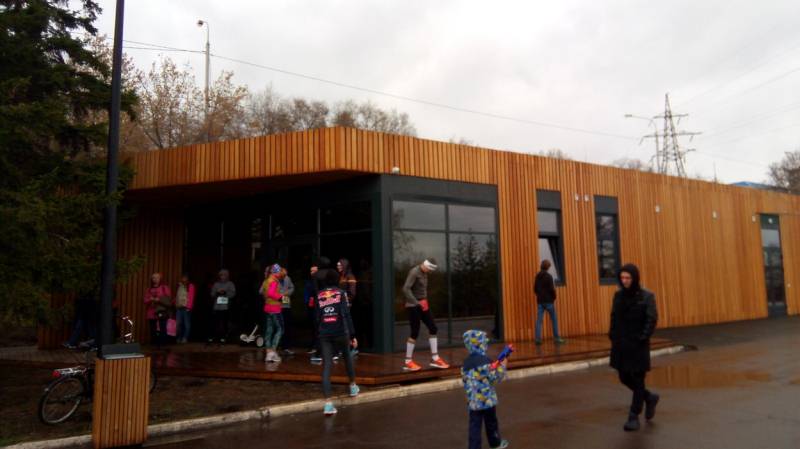 Приложение 2Место старта и финиша 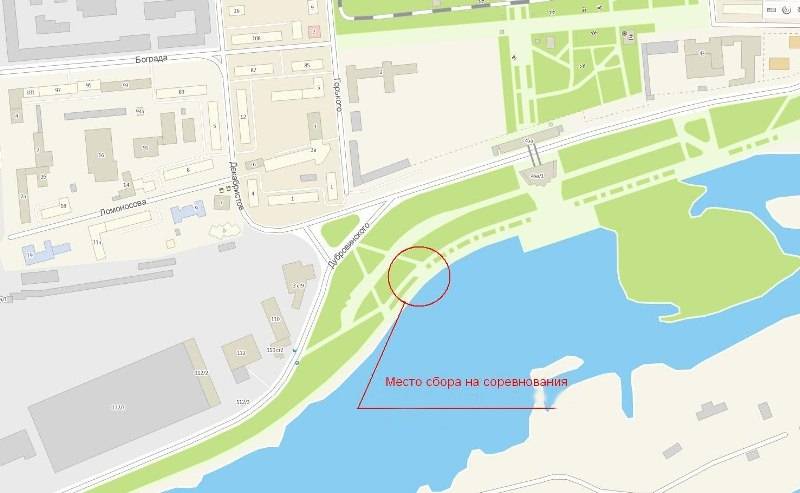 УТВЕРЖДАЮ:Председатель клуба любителей бега «Беркут» города Красноярска____________________ Д.В. Ковалев«____» ___________________ 2018г.МужчиныЖенщины16-34 лет16-34 лет35-49 лет35-49 лет50 лет и старше50 лет и старшеМужчиныЖенщины16-29 лет16-29 лет30-39 лет30-39 лет40-49 лет40-49 лет50-59 лет50-59 лет60-64 лет60-69 лет65-69 лет70 лет и старше70-79 лет80 лет и старше